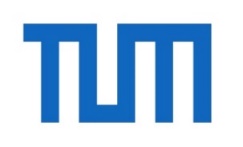 TECHNISCHE UNIVERSITÄT MÜNCHENFakultät für Medizin>>Titel der Dissertation<<>>Vorname(n) Name<<Vollständiger Abdruck der von der Fakultät für Medizin der Technischen Universität München zur Erlangung einesDoctor of Philosophy (Ph.D.)genehmigten Dissertation.Vorsitz: …………………………………………Betreuer*in: ………………………………..Prüfer*innen der Dissertation:………………………………………………………………………………………………………………………………………………………………………Die Dissertation wurde am …………………………..bei der Fakultät für Medizin der Technischen Universität München eingereicht und durch die Fakultät für Medizin am ………………………………. angenommen.